АДМИНИСТРАЦИЯ   ВЕСЬЕГОНСКОГОМУНИЦИПАЛЬНОГО ОКРУГАТВЕРСКОЙ  ОБЛАСТИП О С Т А Н О В Л Е Н И Ег. Весьегонск15.03.2021                                                                                                                           №  104                                             			 п о с т а н о в л я ю:Внести следующие изменения в муниципальную программу Весьегонского муниципального округа Тверской области  «Обеспечение мероприятий по  повышению уровня защиты населения на территории Весьегонского муниципального округа Тверской области от чрезвычайных ситуаций природного и техногенного характера» на 2021 – 2026 годы, утвержденную постановлением Администрации Весьегонского муниципального округа Тверской области  от 30.12.2020 № 6991.1) в паспорте программы раздел «Объем и источники финансирования муниципальной программы по годам ее реализации в разрезе подпрограмм» на 2021 -2026 года изложить в следующей редакции:          1.2) пункт «Объем финансовых ресурсов, необходимых для реализации подпрограммы» Главы 2 Мероприятия подпрограммы изложить в следующей редакции:«Объем финансовых ресурсов, необходимых для реализации подпрограммы»Общий объем бюджетных ассигнований, выделенных на реализацию подпрограммы «Снижение рисков и смягчение последствий чрезвычайных ситуаций на территории Весьегонского муниципального округа Тверской области составляет   8 861 474,00 руб.Объем бюджетных ассигнований, выделенных на реализацию подпрограммы по годам реализации программы в разрезе задач подпрограммы, приведен в таблице 1.                                                                                                                                                  Таблица 1 1.3) приложение 1 «Характеристика муниципальной программы Весьегонского муниципального округа Тверской области «Обеспечение мероприятий по  повышению уровня защиты населения на территории Весьегонского муниципального округа Тверской области от чрезвычайных ситуаций природного и техногенного характера» на 2021-2026 годы изложить в новой редакции (прилагается)Обнародовать настоящее постановление на информационных стендах Весьегонского муниципального округа Тверской области  и разместить на официальном сайте Администрации Весьегонского муниципального округа Тверской области  в информационно- телекоммуникационной сети Интернет. Настоящее постановление вступает в силу после его официального обнародования.Контроль за выполнением настоящего постановления возложить на заместителя Главы Весьегонского муниципального округа по экономическим вопросам Тихонова А.А.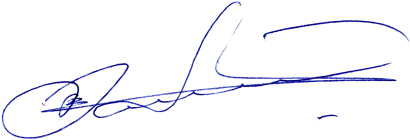 И.о.Главы Весьегонского            муниципального округа                                                                          А.В.КозловО внесении изменений в постановлениеАдминистрации Весьегонского муниципального округа Тверской областиот 30.12.2020 № 699Объемы и источники финансирования муниципальной программы по годам ее реализации  в разрезе подпрограммОбщий объем финансирования муниципальной программы на  2021-2026 годы – 8 861 474,00 руб., в том числе по годам:2021г.- 1 518 724,00 руб.2022г.- 1 468 550,00 руб.2023г.- 1 468 550,00 руб.2024г.- 1 468 550,00 руб.2025г.- 1 468 550,00 руб.2026г.- 1 468 550,00 руб.Задачи подпрограммы 1.По годам реализации муниципальной программы,руб.По годам реализации муниципальной программы,руб.По годам реализации муниципальной программы,руб.По годам реализации муниципальной программы,руб.По годам реализации муниципальной программы,руб.По годам реализации муниципальной программы,руб.По годам реализации муниципальной программы,руб.Задачи подпрограммы 1.202120222023202420252026ВсегоПодпрограмма 1: «Снижение рисков, предупреждение и ликвидация последствий чрезвычайных ситуаций на территории Весьегонского муниципального округа Тверской области».1518724,001468550,001468550,001468550,001468550,001468550,008861474,00Задача 1: Обеспечение сотрудничества и взаимодействия между АТО, ОМСУ МО округа, ГУ МЧС.1518724,001468550,001468550,001468550,001468550,001468550,008861474,00Задача 2: Совершенствование системы управления и экстренного реагирования в чрезвычайных ситуациях на территории округа.  00 00000Всего:1518724,001468550,001468550,001468550,001468550,001468550,008861474,00